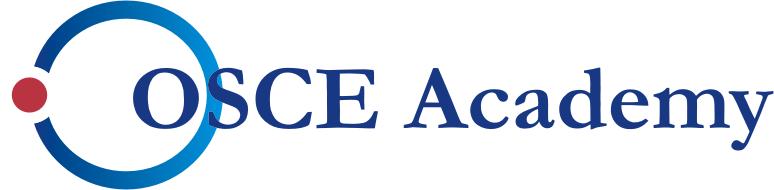 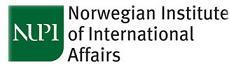 ЦАГСАДЦентральноазиатская группа по сбору и анализу данныхПРАЗДНИЧНЫЕ ДНИ В ЦЕНТРАЛЬНОЙ АЗИИЧасть I: Законодательство и официальные праздникиРегиональный обзор данных в Центральной Азии№ 11, март 2015В 2009 году Норвежский институт международных отношений (NUPI) и Академия ОБСЕ создали Центральноазиатскую группу по сбору и анализу данных (ЦАГСАД). Целью ЦАГСАД является сбор новых межрегиональных данных по Центральной Азии, которые могут быть доступны исследователями, журналистами, НПО и государственными служащими как внутри, так и за пределами региона. Руководителями проекта являются сотрудники NUPI Кристин Фьястад и Индра Оверланд. С вопросами и комментариями обращаться по адресу cadgat@nupi.no. Отчеты проекта находятся в свободном доступе по адресу www.osce-academy.net/en/cadgat/ВведениеАнализ недавней научной литературы по Центральной Азии указывает на растущий интерес к праздникам и празднованиям в регионе, которые помогают понять некоторые аспекты политики национально-государственного строительства в странах Центральной Азии. Данный доклад ЦАГСАД является хорошим началом для сравнительного анализа. Он представляет собой обзор государственных праздников в пяти Центральноазиатских странах: какие официальные праздничные дни существуют на сегодняшний день, и когда они отмечаются. Наряду с этим доклад прослеживает развитие государственных праздников после приобретения независимости в 1991 году (некоторые из них уже не отмечаются,  зато в календари официальных праздников введены новые даты). Данные были собраны отдельными исследователями в каждой из пяти стран за период с марта по сентябрь 2014 года. Необходимо отметить, что доступность и качество данных во всех пяти странах разнятся. Использованные источники и методы приведены в сносках. Данный доклад является первой из докладов о различных аспектах официальных праздничных дней. В этой части мы представим обзор нерабочих праздничных дней, ряд законов и распоряжений, касающихся праздничных дней по пяти странам. Второй доклад из этой серии посвящён ‘профессиональным праздникам’ в пяти странах. Основные выводыВо всех пяти странах Центральной Азии отмечаются четыре официальных праздника: Новый год (1 января), Международный женский день (8 марта), День весеннего равноденствия (21/22 марта) и День победы (9 мая).По сравнению с другими странами Центральной Азии, после обретения независимости, Кыргызстан сохранил наибольшее количество праздников, относящихся к советской эпохе.Казахстан и Кыргызстан – единственные страны, в которых Православное Рождество по-прежнему является государственным праздником и выходным днём (отмечается 7 января).Все страны, за исключением Узбекистана, сохранили советскую традицию переноса праздничных нерабочих дней, которые выпадают на воскресенье, на следующие рабочие дни.Узбекистан является страной с наименьшим количеством отмечаемых праздников, наряду с наименьшим количеством нерабочих дней в общей сложности. Казахстан – единственное государство, в котором был введен праздник, посвященный первому президенту страны, Нурсултану Назарбаеву. Подобный праздник был также введен в Туркменистане во время президентства Сапармурата Ниязова, однако был отменён в 2008 году.КазахстанОфициальные государственные праздники Республики Казахстан регулируются Законом О праздниках и Трудовым Кодексом 2007 года. Закон о праздниках включает в себя следующие три категории: национальные, государственные, профессиональные и иные праздники в Казахстане. К национальным праздникам относятся события исторической важности, оказавшие существенное влияние на развитие казахстанской государственности. Государственные праздники посвящены событиям, имеющим общественно-политическое значение, а также традиционно отмечаемые гражданами Казахстана. Профессиональные и иные праздники отмечаются различными категориями граждан. Они не наделены статусом национальных и государственных праздников. По состоянию на 2014 год, в Казахстане празднуется один национальный и девять государственных праздников, которые также являются выходными нерабочими днями. Любые изменения в законе вводятся указом президента.В соответствии со Статьей 97 Трудового Кодекса Республики Казахстан, правительство вправе переносить праздничные нерабочие дни на другие рабочие дни недели. Например, в случае, когда праздничный выходной день выпадает на воскресенье, нерабочий день переносится на следующий рабочий день. Если праздник выпадает на четверг, то правительство вправе издать указ и объявить пятницу нерабочим днем. Однако в данном случае, предыдущая или  последующая суббота будет объявлена рабочим днем. В предпраздничный день действует неофициальная практика – сокращенный рабочий день. 25 октября отмечался как праздник День Республики Казахстан, однако ныне исключен из списка государственных праздников согласно закону О внесении изменений в Закон Республики Казахстан "О праздниках в Республике Казахстан" от 22 апреля 2009 года № 152-IV.Ранее 23 февраля отмечался как праздник День защитника Отечества в СССР, однако на сегодняшний день празднуется в рамках официального праздника 7 мая. Несмотря на то, что данный праздник не входит в список официальных государственных праздников, 23 февраля был и остается популярным праздником среди широкой общественности.КыргызстанПо состоянию на 2014 год, в Кыргызстане празднуется двенадцать официальных праздников, которые объявлены нерабочими выходными днями. В предпраздничный день рабочие часы сокращены на один час (в 2014 году было семь таких дней). В случае, когда праздничный нерабочий день выпадает на воскресенье, он переносится на следующий рабочий день. Правительство вправе переносить нерабочие дни на другие рабочие дни недели. К примеру, в 2014 году День независимости выпал на воскресенье. Согласно законодательству, праздничный выходной должен был быть перенесен на следующий рабочий день – понедельник, 1 сентября. Однако в связи с тем, что 1 сентября отмечается как День знаний (день, когда начинается учеба в школах и университетах), было принято решение передвинуть полагающийся нерабочий день с понедельника (1 сентября) на пятницу (5 сентября) того же года. Таким образом, Кыргызстан праздновал День независимости 31 августа в воскресенье, 1 сентября был рабочим днем, а 5, 6 и 7 сентября (пятница, суббота и воскресенье) были объявлены выходными днями. Данная процедура также применяется во время переноса праздничных новогодних дней. Например, в 2015 году праздничные дни выпали на среду 31 декабря и среду 7 января. В связи с этим, Министерство образования предложило, а парламент утвердил осуществление следующего переноса: официальные нерабочие дни со среды 1 января до среды 7 января (1 неделя). 2, 5 и 6 января были перенесены на три субботы – 10 января, 21 февраля и 23 марта 2015 года.     В Кыргызстане также были несколько праздников, которые позднее были отменены. После  «тюльпановой революции» 2005 года, 24 марта был объявлен Днем народной революции по Указу Президента КР от 22 марта 2006 года № 139. Ранее Указом Президента КР от 6 марта 2006 года дата 24 марта была объявлена ежегодным Днем национального празднования. В марте 2008 года, депутаты Кыргызстана одобрили Закон КР “О внесении дополнения и изменения в Трудовой кодекс КР от 17 марта 2008 года”, объявив 24 марта выходным днем. Однако в 2012 году, 24 марта был исключен из перечня нерабочих праздничных дней.Праздник в честь Апрельской революции 2010 года был утвержден в 2011 году. 19 декабря 2011 года Президент Кыргызской Республики Алмазбек Атамбаев подписал Закон Кыргызской Республики “О дне народной апрельской революции – 7 апреля”, принятый ранее парламентом Кыргызской Республики. Однако на сегодняшний день 7 апреля не является официальным праздничным днем, а считается только памятным днем.  В 2014 году Министерство труда, миграции и молодежи КР предложили внести поправки в Трудовой кодекс, по которым отменяются праздники 23 февраля (День защитника Отечества, 5 мая (День конституции) и 7 ноября (День Великой Октябрьской Социалистической революции).  31 декабря 2013 года, соответствующий законопроект был передан в парламент для рассмотрения. Данные поправки в Трудовой кодекс КР также предлагали установить новогодние каникулы с 1 по 3 января. Обоснованиями для отмены первых трех упомянутых праздников служили следующие доводы. Относительно Дня защитника Отечества, указом президента КР в 1992 году Днем Вооруженных сил Кыргызской Республики объявлено 29 мая. Празднование 5 мая, как Дня Конституции, также потеряло актуальность из-за неоднократных изменений, которые внесены за последние годы в главный документ страны. Предлагалось исключить 7 ноября из списка праздничных дат, так как Кыргызстан является единственной страной в Центральной Азии, где отмечается День Великой Октябрьской социалистической революции. В мае 2014 года депутаты посчитали, что данный законопроект необходимо доработать, и он не был принят парламентом.ТаджикистанВ Таджикистане отмечается ряд праздников исторического, культурного, профессионального, религиозного и политического значения. К праздникам с историческим и культурным подтекстом относятся Навруз, День Шашмаком, День Рудаки и юбилеи великих персидских/таджикских поэтов. В то время как большинство профессиональных праздников появились в советский период и обычно отмечались только соответствующими профессиональными группами, политические и религиозные праздники в Таджикистане главным образом образовались после обретения независимости. Закон Республики Таджикистан ‘О праздничных днях’ определяет даты, нормативные аспекты и процедуры празднования, к которым относится поднятие флага, мероприятия социального характера, такие как парады, салют и т.д. Все правительственные министерства, комитеты и специализированные учреждения также участвуют в принятии данных решений, поэтому время от времени в закон вносятся поправки. Празднование национально-политических праздников обычно включает в себя общественную деятельность (парады, концерты и ярмарки), организованные местными и центральными властями. Когда государственный праздник выпадает на выходной день, то следующий или предыдущий рабочий день становится нерабочим.   ТуркменистанПо состоянию на 2014 год, в Туркменистане насчитывается одиннадцать официальных праздников, которые объявлены нерабочими днями. В случае, когда нерабочий день выпадает на воскресенье, он переносится на следующий рабочий день. В предпраздничный день рабочие часы на один час короче (в 2014 году было шесть таких дней). Президент Туркменистана вправе переносить выходные дни на другие рабочие дни.С момента обретения независимости, в стране празднуются особые годовщины, связанные с историей Туркменистана и другими значимыми событиями для страны. К ним относятся: День памяти (12 января) - траур по погибшим 12 января 1881 года при защите крепости Геоктепе; День поминовения погибших героев Туркменистана в Великой Отечественной войне 1941–1945 (8 мая, отмечался до 2008 года); Национальный день поминовения (траур по жертвам Ашхабадского землетрясения 1948 года); День Независимости Туркменистана; День Нейтралитета; День Государственного флага Туркменистана; и День возрождения, единства и поэзии Махтумгули Фраги. В 2014 году День памяти, отмечаемый 12 января, был объединен с Днем памяти, посвященным жертвам землетрясения 1948 года, и президентским указом 6 октября объявлен единым Днем памяти.  В Туркменистане также празднуется ряд национальных и профессиональных праздников, которые не являются выходными днями (если они приходятся на рабочие дни). С момента обретения независимости, появилась целая категория новых праздников таких как: Праздник туркменского скакуна, Фестиваль туркменской дыни, Праздник ‘Капля воды – крупица золота’, Праздник туркменского Бахши, День добрососедства, ‘Гала-Байрамы’, праздник урожая зерна и хлопка. Данные национальные праздники включены в Трудовой кодекс Туркменистана.В Туркменистане также существует ряд праздников, которые были добавлены, изменены или отменены с момента обретения независимости. В 1993 году парламент Туркменистана принял решение об утверждении 19 февраля - днем рождения президента Сапармурата Ниязова (праздничный нерабочий день); это решение было отменено в 1994 году президентским указом. Новым Указом от 26 декабря 1994 года, 19 февраля был объявлен Днем государственного флага (нерабочий праздничный день). Праздник 1 мая был также исключен из списка государственных праздников после обретения независимости.8 марта отмечался как женский праздник до 2001 года. В 2001 году бывший президент Туркменистана Сапармурат Ниязов исключил данный праздник из списка праздничных дат и объявил 20 марта женским днем (приурочив дату ко дню рождения своей матери). Новруз- Байрамы (21-22 марта) и женский день получили общее название Национальный праздник весны и женщин Туркменистана. В январе 2008 года, согласно Закону о внесении изменений в Кодекс Законов о Труде Туркменистана, Международный женский день вновь начал праздноваться 8 марта и был объявлен нерабочим днем. 21 марта был объявлен днем Новруз-Байрамы – Праздник Туркменской Советской Социалистической Республики и был объявлен нерабочим днем. На сегодняшний день, в дни Новруз-Байрамы народ Туркменистана отдыхает два дня. 21 июня отмечался как День выборов первого президента, но не являлся выходным днем. Этот день исключен из списка праздничных дат в 2008 году.УзбекистанПо состоянию на 2014 год, в Узбекистане отмечаются девять официальных праздников, которые объявлены нерабочими днями. В случае, когда нерабочий праздничный день выпадает на воскресенье, законодательство не предусматривает автоматический перенос выходного на следующий или предыдущий рабочий день. Однако президент Узбекистана вправе издать указ о переносе выходного дня на другой день. В предпраздничный день, рабочий день короче на один час (в 2014 году было девять таких дней). Ряд советских праздников был отменен в Узбекистане сразу после обретения независимости. Среди них: 7 ноября (День Великой Октябрьской революции) и 23 февраля (День защитника Отечества). В соответствии с законом Республики Узбекистан от 29 декабря 1993 года, День защитника Отечества был перенесен с 23 февраля на 14 января и отмечается как День защитников Родины – Узбекистан, не Советского Союза. Другим советским праздником являлся День Узбекской Советской Социалистической Республики, который отмечался 27 ноября. Он относился к знаменательной дате 1924 года, когда Узбекистан появился на карте в его нынешнем виде. 1 мая, День труда, был также отменен в конце 1990-х годов; в 2014 году, 1 мая был объявлен ‘Днем фонтанов’.НАЦИОНАЛЬНЫЕ ПРАЗДНИКИНАЦИОНАЛЬНЫЕ ПРАЗДНИКИНАЦИОНАЛЬНЫЕ ПРАЗДНИКИ16 декабряДень НезависимостиУтвержден в 1995 годуГОСУДАРСТВЕННЫЕ ПРАЗДНИКИГОСУДАРСТВЕННЫЕ ПРАЗДНИКИГОСУДАРСТВЕННЫЕ ПРАЗДНИКИ1–2 январяНовый годПразднуется с советских времен8 мартаМеждународный женский деньПразднуется с советских времен21–23 мартаНаурыз мейрамыУтвержден в 1991 году как один выходной день (22 марта); с 2009 года праздник отмечается 3 дня1 маяПраздник единства народа КазахстанаПразднуется с 1996 года; во времена СССР отмечался как День труда 7 маяДень защитника ОтечестваУтвержден в 1998 году; не считался выходным днем до 2012 года 9 маяДень ПобедыПразднуется с советских времен6 июляДень столицыС 2006 года, День столицы празднуется 6 июля (день рождения президента Назарбаева). Прежде праздник отмечался 10 июня30 августаДень КонституцииУтвержден в 19951 декабряДень первого президентаУтвержден в 2011 В дополнение к установленным праздничным дням,  Православное Рождество, отмечаемое 7 января, и первый день Курбан Айт (Мусульманский праздник) являются нерабочими днями. Курбан Айт ежегодно определяется по лунному календарю, точная дата ежегодно утверждается правительством Казахстана. Ораза Айт (завершение священного месяца Рамадан) отмечается в Казахстане, но не является выходным днем. Законодательство Казахстана не делает акцент на религиозный характер данных праздников.В дополнение к установленным праздничным дням,  Православное Рождество, отмечаемое 7 января, и первый день Курбан Айт (Мусульманский праздник) являются нерабочими днями. Курбан Айт ежегодно определяется по лунному календарю, точная дата ежегодно утверждается правительством Казахстана. Ораза Айт (завершение священного месяца Рамадан) отмечается в Казахстане, но не является выходным днем. Законодательство Казахстана не делает акцент на религиозный характер данных праздников.В дополнение к установленным праздничным дням,  Православное Рождество, отмечаемое 7 января, и первый день Курбан Айт (Мусульманский праздник) являются нерабочими днями. Курбан Айт ежегодно определяется по лунному календарю, точная дата ежегодно утверждается правительством Казахстана. Ораза Айт (завершение священного месяца Рамадан) отмечается в Казахстане, но не является выходным днем. Законодательство Казахстана не делает акцент на религиозный характер данных праздников.Официальные ПРАЗДНИКИ Официальные ПРАЗДНИКИ Официальные ПРАЗДНИКИ 1 январяНовый годПразднуется со времен СССР 7 январяПравославное РождествоС 1992 года23 февраляДень защитника ОтечестваОфициальный праздник с 2003 года + отмечался в советский период8 мартаМеждународный женский деньПразднуется со времени СССР21 мартаНоорузС 1992 года1 маяДень трудаПразднуется со времен СССР5 маяДень КонституцииУтвержден в 1993 году9 маяДень ПобедыПразднуется со времен СССР31 августаДень независимостиС 1992 года7 ноябряДень Великой Октябрьской социалистической революцииОтмечался в советское время, отменен в 1992 году; в 2002 году, вновь включен в список официальных праздников В дополнение к установленным праздничным дням, два мусульманских праздника Орозо Айт и Курман Айт ежегодно определяются по лунному календарю. Точные даты ежегодно утверждаются правительством. Отмечаются как официальные праздники с 1992 года. В дополнение к установленным праздничным дням, два мусульманских праздника Орозо Айт и Курман Айт ежегодно определяются по лунному календарю. Точные даты ежегодно утверждаются правительством. Отмечаются как официальные праздники с 1992 года. В дополнение к установленным праздничным дням, два мусульманских праздника Орозо Айт и Курман Айт ежегодно определяются по лунному календарю. Точные даты ежегодно утверждаются правительством. Отмечаются как официальные праздники с 1992 года. НАЦИОНАЛЬНЫЕ ПРАЗДНИКИНАЦИОНАЛЬНЫЕ ПРАЗДНИКИНАЦИОНАЛЬНЫЕ ПРАЗДНИКИ1 январяНовый годПразднуется с советских времен8 мартаМеждународный женский деньПразднуется с советских времен21–24 мартаНаврузПразднуется с 1991 года1 маяДень трудаПраздновался в советский период, вновь празднуется с 1997 года после подписания  Мирного соглашения9 маяДень ПобедыПразднуется с советских времен 27 июняДень национального единстваПразднуется с 1997 года9 сентябрьДень НезависимостиПразднуется с 1991 года6 ноябрьДень КонституцииПразднуется с 1994 годаВ дополнение к установленным праздничным дням, два Мусульманских праздника Иди Рамазон и Иди Курбон ежегодно определяются по лунному календарю. Точные даты ежегодно утверждаются правительством. Отмечаются как официальные праздники с 1992 года.В дополнение к установленным праздничным дням, два Мусульманских праздника Иди Рамазон и Иди Курбон ежегодно определяются по лунному календарю. Точные даты ежегодно утверждаются правительством. Отмечаются как официальные праздники с 1992 года.В дополнение к установленным праздничным дням, два Мусульманских праздника Иди Рамазон и Иди Курбон ежегодно определяются по лунному календарю. Точные даты ежегодно утверждаются правительством. Отмечаются как официальные праздники с 1992 года.НАЦИОНАЛЬНЫЕ ПРАЗДНИКИНАЦИОНАЛЬНЫЕ ПРАЗДНИКИНАЦИОНАЛЬНЫЕ ПРАЗДНИКИ1 январяНовый годПразднуется с советских времен19 февраляДень Государственного флага8 мартаМеждународный женский деньПразднуется с советских времен21–22 мартаНовруз-Байрамы9 маяДень ПобедыПразднуется с советских времен18 маяДень возрождения, единства и поэзии Махтумгули ФрагиРанее отмечался как День Конституции6 октябряНациональный день поминовения (траур по жертвам Ашхабадского землетрясения 1948 года)Объявлен в 1992 году, стал государственным праздником в 1994 году 27–28 октябряДень НезависимостиПразднуется с 1991 года12 декабряДень НейтралитетаПразднуется с 1995 годаВ дополнение к установленным праздничным дням, два Мусульманских праздника Ораза Байрамы и Курбан Байрамы ежегодно определяются по лунному календарю; точная дата устанавливается Указом Президента Туркменистана “Об Ораза Байрамы”. Отмечаются как официальные праздники c 1998 года. В дополнение к установленным праздничным дням, два Мусульманских праздника Ораза Байрамы и Курбан Байрамы ежегодно определяются по лунному календарю; точная дата устанавливается Указом Президента Туркменистана “Об Ораза Байрамы”. Отмечаются как официальные праздники c 1998 года. В дополнение к установленным праздничным дням, два Мусульманских праздника Ораза Байрамы и Курбан Байрамы ежегодно определяются по лунному календарю; точная дата устанавливается Указом Президента Туркменистана “Об Ораза Байрамы”. Отмечаются как официальные праздники c 1998 года. НАЦИОНАЛЬНЫЕ ПРАЗДНИКИНАЦИОНАЛЬНЫЕ ПРАЗДНИКИНАЦИОНАЛЬНЫЕ ПРАЗДНИКИ1 январяНовый годПразднуется с советских времен8 мартаМеждународный женский деньПразднуется со времен СССР21 мартаНаврузУтвержден сразу же после 1991 года9 маяДень Памяти и ПочестейПразднуется с советских времен; переименован из Дня победы в День Памяти и Почестей в 1999 году1 сентябряДень НезависимостиПразднуется с 1991 года1 октябряДень учителяРанее считался профессиональным праздником, стал выходным днем в 1996  году8 декабряДень КонституцииПразднуется с 1992 годаВ дополнение к установленным праздничным дням, два Мусульманских праздника Руза Хайит и Курбан Хайит ежегодно определяются по лунному календарю; точная дата утверждается указом президента. Отмечаются как официальные праздники сразу после обретения независимости в 1991 году.В дополнение к установленным праздничным дням, два Мусульманских праздника Руза Хайит и Курбан Хайит ежегодно определяются по лунному календарю; точная дата утверждается указом президента. Отмечаются как официальные праздники сразу после обретения независимости в 1991 году.В дополнение к установленным праздничным дням, два Мусульманских праздника Руза Хайит и Курбан Хайит ежегодно определяются по лунному календарю; точная дата утверждается указом президента. Отмечаются как официальные праздники сразу после обретения независимости в 1991 году.